Extending Whole Number UnderstandingExtending Whole Number UnderstandingExtending Whole Number UnderstandingRepresents 6-digit number on place-value chart (decomposes in one way) 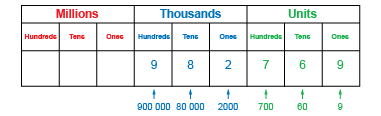 “982 769 has 9 hundred-thousands, 
8 ten-thousands, 2 thousands, 7 hundreds, 
6 tens, and 9 ones.”Represents 7-digit number on place-value chart (decomposes in one way) 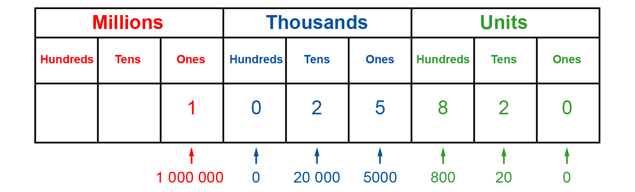 “1 025 820: I used the digits of the number to tell me the number to write in each column.”Uses relationships among place-value positions to read and write a number in more than one way “1 million, 2 ten-thousands, 5 thousands, 
8 hundreds, and 2 tens, can also be 1 million, 
25 thousands, 820 ones.”1 025 820 = 1 000 000 + 20 000 + 5000 + 800 + 20Observations/DocumentationObservations/DocumentationObservations/DocumentationExtending Whole Number Understanding (cont’d)Extending Whole Number Understanding (cont’d)Extending Whole Number Understanding (cont’d)Uses place-value to compare and order numbers to 10 000 000   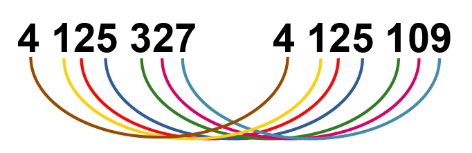 “Both start with 4 million 125 thousands.
3 hundreds is greater than 1 hundred, 
2 tens is greater than 0 tens, 
and 7 ones is less than 9 ones.
So, 4 125 327 is greater than 4 125 109.”Rounds 6- and 7-digit numbers to various places“1 025 820 rounded to the nearest ten 
is 1 025 820, to the nearest hundred 
is 1 025 800, to the nearest thousand 
is 1 026 000, to the nearest ten thousand 
is 1 030 000, to the nearest hundred thousand is 1 000 000, and to the nearest million 
is 1 000 000.”Represents and compares numbers flexibly using place-value relationships“1 025 820 = 
1 000 000 + 20 000 + 5000 + 800 + 20
1 025 820 =  
1 000 000 + 20 000 + 5000 + 700 + 120
1 025 820 =
1 000 000 + 20 000 + 5000 + 700 + 110 + 10”Observations/DocumentationObservations/DocumentationObservations/Documentation